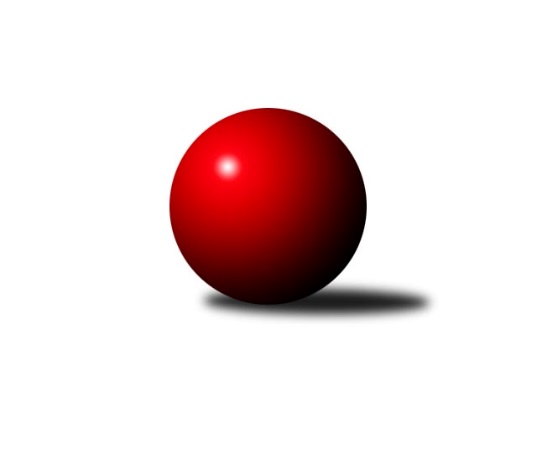 Č.7Ročník 2023/2024	24.5.2024 Mistrovství Prahy 3 2023/2024Statistika 7. kolaTabulka družstev:		družstvo	záp	výh	rem	proh	skore	sety	průměr	body	plné	dorážka	chyby	1.	VSK ČVUT Praha B	6	5	0	1	35.0 : 13.0 	(47.0 : 25.0)	2400	10	1702	697	75.2	2.	SK Uhelné sklady B	7	5	0	2	35.5 : 20.5 	(55.0 : 29.0)	2394	10	1718	676	60	3.	SK Žižkov Praha D	7	5	0	2	35.0 : 21.0 	(49.5 : 34.5)	2436	10	1705	732	59	4.	KK Konstruktiva Praha E	7	5	0	2	34.0 : 22.0 	(44.5 : 39.5)	2415	10	1720	695	66	5.	AC Sparta Praha C	7	5	0	2	33.5 : 22.5 	(49.0 : 35.0)	2353	10	1669	684	59.7	6.	SC Olympia Radotín B	7	4	1	2	28.0 : 28.0 	(38.5 : 45.5)	2396	9	1706	690	64.6	7.	SK Meteor Praha E	7	4	0	3	28.5 : 27.5 	(39.5 : 44.5)	2259	8	1654	605	73.3	8.	SK Uhelné sklady C	5	3	1	1	26.0 : 14.0 	(35.5 : 24.5)	2349	7	1667	682	61.6	9.	TJ Sokol Praha-Vršovice C	7	2	1	4	28.5 : 27.5 	(39.0 : 45.0)	2346	5	1662	684	61	10.	TJ Sokol Rudná D	7	2	1	4	22.0 : 34.0 	(36.0 : 48.0)	2294	5	1664	630	82.1	11.	SK Rapid Praha	7	2	0	5	23.5 : 32.5 	(38.0 : 46.0)	2250	4	1618	632	68.3	12.	KK Slavia C	5	1	0	4	15.0 : 25.0 	(32.0 : 28.0)	2327	2	1639	688	66.4	13.	TJ Astra Zahradní Město C	5	0	0	5	9.0 : 31.0 	(17.5 : 42.5)	2201	0	1616	584	79.6	14.	KK Velké Popovice B	6	0	0	6	6.5 : 41.5 	(19.0 : 53.0)	2195	0	1592	603	93Tabulka doma:		družstvo	záp	výh	rem	proh	skore	sety	průměr	body	maximum	minimum	1.	SK Uhelné sklady B	4	4	0	0	25.5 : 6.5 	(35.0 : 13.0)	2369	8	2390	2334	2.	SK Meteor Praha E	5	4	0	1	26.5 : 13.5 	(32.5 : 27.5)	2428	8	2447	2412	3.	SK Uhelné sklady C	3	3	0	0	19.0 : 5.0 	(23.5 : 12.5)	2270	6	2310	2234	4.	SK Žižkov Praha D	3	3	0	0	19.0 : 5.0 	(22.5 : 13.5)	2510	6	2545	2486	5.	VSK ČVUT Praha B	3	3	0	0	18.0 : 6.0 	(24.0 : 12.0)	2403	6	2410	2392	6.	AC Sparta Praha C	4	3	0	1	20.5 : 11.5 	(27.5 : 20.5)	2459	6	2501	2419	7.	KK Konstruktiva Praha E	4	3	0	1	20.0 : 12.0 	(26.5 : 21.5)	2345	6	2459	2265	8.	SC Olympia Radotín B	4	2	1	1	16.0 : 16.0 	(22.0 : 26.0)	2415	5	2573	2314	9.	TJ Sokol Praha-Vršovice C	3	2	0	1	17.0 : 7.0 	(21.5 : 14.5)	2306	4	2360	2258	10.	TJ Sokol Rudná D	3	1	1	1	12.0 : 12.0 	(18.5 : 17.5)	2306	3	2371	2216	11.	KK Slavia C	1	1	0	0	5.0 : 3.0 	(9.0 : 3.0)	2334	2	2334	2334	12.	SK Rapid Praha	4	1	0	3	11.0 : 21.0 	(19.0 : 29.0)	2418	2	2488	2344	13.	TJ Astra Zahradní Město C	2	0	0	2	4.0 : 12.0 	(8.0 : 16.0)	2188	0	2283	2093	14.	KK Velké Popovice B	2	0	0	2	2.0 : 14.0 	(6.0 : 18.0)	2212	0	2252	2171Tabulka venku:		družstvo	záp	výh	rem	proh	skore	sety	průměr	body	maximum	minimum	1.	VSK ČVUT Praha B	3	2	0	1	17.0 : 7.0 	(23.0 : 13.0)	2398	4	2510	2214	2.	KK Konstruktiva Praha E	3	2	0	1	14.0 : 10.0 	(18.0 : 18.0)	2450	4	2462	2413	3.	AC Sparta Praha C	3	2	0	1	13.0 : 11.0 	(21.5 : 14.5)	2318	4	2350	2273	4.	SC Olympia Radotín B	3	2	0	1	12.0 : 12.0 	(16.5 : 19.5)	2387	4	2519	2336	5.	SK Žižkov Praha D	4	2	0	2	16.0 : 16.0 	(27.0 : 21.0)	2418	4	2471	2365	6.	SK Rapid Praha	3	1	0	2	12.5 : 11.5 	(19.0 : 17.0)	2248	2	2410	2150	7.	SK Uhelné sklady B	3	1	0	2	10.0 : 14.0 	(20.0 : 16.0)	2403	2	2446	2320	8.	TJ Sokol Rudná D	4	1	0	3	10.0 : 22.0 	(17.5 : 30.5)	2291	2	2420	2190	9.	SK Uhelné sklady C	2	0	1	1	7.0 : 9.0 	(12.0 : 12.0)	2368	1	2415	2320	10.	TJ Sokol Praha-Vršovice C	4	0	1	3	11.5 : 20.5 	(17.5 : 30.5)	2357	1	2547	2230	11.	SK Meteor Praha E	2	0	0	2	2.0 : 14.0 	(7.0 : 17.0)	2175	0	2198	2151	12.	TJ Astra Zahradní Město C	3	0	0	3	5.0 : 19.0 	(9.5 : 26.5)	2205	0	2275	2169	13.	KK Slavia C	4	0	0	4	10.0 : 22.0 	(23.0 : 25.0)	2325	0	2432	2163	14.	KK Velké Popovice B	4	0	0	4	4.5 : 27.5 	(13.0 : 35.0)	2191	0	2325	2073Tabulka podzimní části:		družstvo	záp	výh	rem	proh	skore	sety	průměr	body	doma	venku	1.	VSK ČVUT Praha B	6	5	0	1	35.0 : 13.0 	(47.0 : 25.0)	2400	10 	3 	0 	0 	2 	0 	1	2.	SK Uhelné sklady B	7	5	0	2	35.5 : 20.5 	(55.0 : 29.0)	2394	10 	4 	0 	0 	1 	0 	2	3.	SK Žižkov Praha D	7	5	0	2	35.0 : 21.0 	(49.5 : 34.5)	2436	10 	3 	0 	0 	2 	0 	2	4.	KK Konstruktiva Praha E	7	5	0	2	34.0 : 22.0 	(44.5 : 39.5)	2415	10 	3 	0 	1 	2 	0 	1	5.	AC Sparta Praha C	7	5	0	2	33.5 : 22.5 	(49.0 : 35.0)	2353	10 	3 	0 	1 	2 	0 	1	6.	SC Olympia Radotín B	7	4	1	2	28.0 : 28.0 	(38.5 : 45.5)	2396	9 	2 	1 	1 	2 	0 	1	7.	SK Meteor Praha E	7	4	0	3	28.5 : 27.5 	(39.5 : 44.5)	2259	8 	4 	0 	1 	0 	0 	2	8.	SK Uhelné sklady C	5	3	1	1	26.0 : 14.0 	(35.5 : 24.5)	2349	7 	3 	0 	0 	0 	1 	1	9.	TJ Sokol Praha-Vršovice C	7	2	1	4	28.5 : 27.5 	(39.0 : 45.0)	2346	5 	2 	0 	1 	0 	1 	3	10.	TJ Sokol Rudná D	7	2	1	4	22.0 : 34.0 	(36.0 : 48.0)	2294	5 	1 	1 	1 	1 	0 	3	11.	SK Rapid Praha	7	2	0	5	23.5 : 32.5 	(38.0 : 46.0)	2250	4 	1 	0 	3 	1 	0 	2	12.	KK Slavia C	5	1	0	4	15.0 : 25.0 	(32.0 : 28.0)	2327	2 	1 	0 	0 	0 	0 	4	13.	TJ Astra Zahradní Město C	5	0	0	5	9.0 : 31.0 	(17.5 : 42.5)	2201	0 	0 	0 	2 	0 	0 	3	14.	KK Velké Popovice B	6	0	0	6	6.5 : 41.5 	(19.0 : 53.0)	2195	0 	0 	0 	2 	0 	0 	4Tabulka jarní části:		družstvo	záp	výh	rem	proh	skore	sety	průměr	body	doma	venku	1.	AC Sparta Praha C	0	0	0	0	0.0 : 0.0 	(0.0 : 0.0)	0	0 	0 	0 	0 	0 	0 	0 	2.	SK Meteor Praha E	0	0	0	0	0.0 : 0.0 	(0.0 : 0.0)	0	0 	0 	0 	0 	0 	0 	0 	3.	VSK ČVUT Praha B	0	0	0	0	0.0 : 0.0 	(0.0 : 0.0)	0	0 	0 	0 	0 	0 	0 	0 	4.	SC Olympia Radotín B	0	0	0	0	0.0 : 0.0 	(0.0 : 0.0)	0	0 	0 	0 	0 	0 	0 	0 	5.	KK Velké Popovice B	0	0	0	0	0.0 : 0.0 	(0.0 : 0.0)	0	0 	0 	0 	0 	0 	0 	0 	6.	TJ Astra Zahradní Město C	0	0	0	0	0.0 : 0.0 	(0.0 : 0.0)	0	0 	0 	0 	0 	0 	0 	0 	7.	SK Žižkov Praha D	0	0	0	0	0.0 : 0.0 	(0.0 : 0.0)	0	0 	0 	0 	0 	0 	0 	0 	8.	SK Rapid Praha	0	0	0	0	0.0 : 0.0 	(0.0 : 0.0)	0	0 	0 	0 	0 	0 	0 	0 	9.	TJ Sokol Praha-Vršovice C	0	0	0	0	0.0 : 0.0 	(0.0 : 0.0)	0	0 	0 	0 	0 	0 	0 	0 	10.	SK Uhelné sklady C	0	0	0	0	0.0 : 0.0 	(0.0 : 0.0)	0	0 	0 	0 	0 	0 	0 	0 	11.	TJ Sokol Rudná D	0	0	0	0	0.0 : 0.0 	(0.0 : 0.0)	0	0 	0 	0 	0 	0 	0 	0 	12.	KK Konstruktiva Praha E	0	0	0	0	0.0 : 0.0 	(0.0 : 0.0)	0	0 	0 	0 	0 	0 	0 	0 	13.	SK Uhelné sklady B	0	0	0	0	0.0 : 0.0 	(0.0 : 0.0)	0	0 	0 	0 	0 	0 	0 	0 	14.	KK Slavia C	0	0	0	0	0.0 : 0.0 	(0.0 : 0.0)	0	0 	0 	0 	0 	0 	0 	0 Zisk bodů pro družstvo:		jméno hráče	družstvo	body	zápasy	v %	dílčí body	sety	v %	1.	Adam Vaněček 	SK Žižkov Praha D 	7	/	7	(100%)	13	/	14	(93%)	2.	Libuše Zichová 	KK Konstruktiva Praha E 	6	/	6	(100%)	11	/	12	(92%)	3.	Martin Podhola 	SK Rapid Praha  	6	/	7	(86%)	12	/	14	(86%)	4.	Tomáš Sůva 	AC Sparta Praha C 	6	/	7	(86%)	9	/	14	(64%)	5.	Bohumil Fojt 	SK Meteor Praha E 	6	/	7	(86%)	9	/	14	(64%)	6.	Jiří Bendl 	SK Uhelné sklady B 	6	/	7	(86%)	9	/	14	(64%)	7.	Martin Dubský 	AC Sparta Praha C 	5.5	/	7	(79%)	11.5	/	14	(82%)	8.	David Knoll 	VSK ČVUT Praha B 	5	/	5	(100%)	9	/	10	(90%)	9.	Richard Glas 	VSK ČVUT Praha B 	5	/	6	(83%)	10	/	12	(83%)	10.	Miroslav Kettner 	TJ Sokol Praha-Vršovice C 	5	/	7	(71%)	9	/	14	(64%)	11.	Jana Procházková 	SK Žižkov Praha D 	5	/	7	(71%)	7.5	/	14	(54%)	12.	Josef Pokorný 	SK Rapid Praha  	4.5	/	7	(64%)	7	/	14	(50%)	13.	Pavel Forman 	KK Slavia C 	4	/	4	(100%)	8	/	8	(100%)	14.	Jiří Škoda 	VSK ČVUT Praha B 	4	/	4	(100%)	8	/	8	(100%)	15.	Josef Novotný 	TJ Sokol Praha-Vršovice C 	4	/	4	(100%)	6	/	8	(75%)	16.	Eva Kozáková 	SK Uhelné sklady B 	4	/	5	(80%)	8	/	10	(80%)	17.	Bohumil Bazika 	SK Uhelné sklady C 	4	/	5	(80%)	8	/	10	(80%)	18.	Milan Perman 	KK Konstruktiva Praha E 	4	/	5	(80%)	6	/	10	(60%)	19.	Tomáš Rejpal 	VSK ČVUT Praha B 	4	/	6	(67%)	8	/	12	(67%)	20.	Michal Mičo 	SK Meteor Praha E 	4	/	6	(67%)	7	/	12	(58%)	21.	Stanislav Řádek 	AC Sparta Praha C 	4	/	7	(57%)	9.5	/	14	(68%)	22.	Jan Červenka 	AC Sparta Praha C 	4	/	7	(57%)	9	/	14	(64%)	23.	Antonín Tůma 	SK Rapid Praha  	4	/	7	(57%)	8	/	14	(57%)	24.	Martin Šimek 	SC Olympia Radotín B 	4	/	7	(57%)	8	/	14	(57%)	25.	Zbyněk Lébl 	KK Konstruktiva Praha E 	4	/	7	(57%)	6.5	/	14	(46%)	26.	Zuzana Edlmannová 	SK Meteor Praha E 	3.5	/	5	(70%)	8	/	10	(80%)	27.	Pavel Brož 	TJ Sokol Praha-Vršovice C 	3.5	/	5	(70%)	4	/	10	(40%)	28.	Bohumír Musil 	KK Konstruktiva Praha E 	3	/	3	(100%)	6	/	6	(100%)	29.	Daniela Daňková 	SK Uhelné sklady C 	3	/	3	(100%)	5	/	6	(83%)	30.	Miroslav Plachý 	SK Uhelné sklady C 	3	/	3	(100%)	5	/	6	(83%)	31.	Pavel Černý 	SK Uhelné sklady B 	3	/	4	(75%)	6	/	8	(75%)	32.	Renáta Francová 	SC Olympia Radotín B 	3	/	4	(75%)	5	/	8	(63%)	33.	Tomáš Kuneš 	VSK ČVUT Praha B 	3	/	4	(75%)	5	/	8	(63%)	34.	Michal Majer 	TJ Sokol Rudná D 	3	/	4	(75%)	5	/	8	(63%)	35.	Karel Novotný 	TJ Sokol Rudná D 	3	/	4	(75%)	5	/	8	(63%)	36.	Zbyněk Sedlák 	SK Uhelné sklady B 	3	/	5	(60%)	7	/	10	(70%)	37.	Dana Školová 	SK Uhelné sklady B 	3	/	5	(60%)	7	/	10	(70%)	38.	Petra Šimková 	SC Olympia Radotín B 	3	/	5	(60%)	6	/	10	(60%)	39.	Ludmila Kaprová 	KK Velké Popovice B 	3	/	5	(60%)	6	/	10	(60%)	40.	Radek Pauk 	SC Olympia Radotín B 	3	/	5	(60%)	6	/	10	(60%)	41.	Lubomír Čech 	SK Žižkov Praha D 	3	/	5	(60%)	5.5	/	10	(55%)	42.	Daniel Volf 	TJ Astra Zahradní Město C 	3	/	5	(60%)	3	/	10	(30%)	43.	Miloslava Žďárková 	SK Žižkov Praha D 	3	/	6	(50%)	8	/	12	(67%)	44.	Miroslav Klabík 	TJ Sokol Praha-Vršovice C 	3	/	6	(50%)	5.5	/	12	(46%)	45.	Zdeněk Mora 	TJ Sokol Rudná D 	3	/	6	(50%)	5	/	12	(42%)	46.	Martin Povolný 	SK Meteor Praha E 	3	/	6	(50%)	5	/	12	(42%)	47.	Libor Sýkora 	TJ Sokol Praha-Vršovice C 	2	/	3	(67%)	4	/	6	(67%)	48.	Jiří Kuděj 	SK Uhelné sklady C 	2	/	3	(67%)	4	/	6	(67%)	49.	Jiří Tencar 	VSK ČVUT Praha B 	2	/	3	(67%)	4	/	6	(67%)	50.	Tomáš Turnský 	TJ Astra Zahradní Město C 	2	/	3	(67%)	4	/	6	(67%)	51.	Jana Dušková 	SK Uhelné sklady C 	2	/	3	(67%)	4	/	6	(67%)	52.	Nikola Zuzánková 	KK Slavia C 	2	/	3	(67%)	3	/	6	(50%)	53.	Michal Vorlíček 	KK Slavia C 	2	/	4	(50%)	5.5	/	8	(69%)	54.	Pavel Kratochvíl 	TJ Astra Zahradní Město C 	2	/	4	(50%)	5	/	8	(63%)	55.	Tomáš Herman 	SK Žižkov Praha D 	2	/	4	(50%)	4.5	/	8	(56%)	56.	Petr Zelenka 	TJ Sokol Rudná D 	2	/	4	(50%)	4.5	/	8	(56%)	57.	Karel Němeček 	TJ Sokol Praha-Vršovice C 	2	/	4	(50%)	4.5	/	8	(56%)	58.	Jan Mařánek 	TJ Sokol Rudná D 	2	/	4	(50%)	4	/	8	(50%)	59.	Antonín Knobloch 	SK Uhelné sklady C 	2	/	4	(50%)	3	/	8	(38%)	60.	Jiřina Beranová 	KK Konstruktiva Praha E 	2	/	4	(50%)	2	/	8	(25%)	61.	Jiří Budil 	SK Uhelné sklady B 	2	/	5	(40%)	6.5	/	10	(65%)	62.	Jiří Hofman 	SK Rapid Praha  	2	/	5	(40%)	5	/	10	(50%)	63.	Karel Bernat 	KK Slavia C 	2	/	5	(40%)	4.5	/	10	(45%)	64.	Tomáš Novák 	SK Uhelné sklady B 	2	/	5	(40%)	4.5	/	10	(45%)	65.	Petra Grulichová 	SK Meteor Praha E 	2	/	5	(40%)	4.5	/	10	(45%)	66.	Pavel Šimek 	SC Olympia Radotín B 	2	/	5	(40%)	4	/	10	(40%)	67.	Pavla Šimková 	SC Olympia Radotín B 	2	/	5	(40%)	4	/	10	(40%)	68.	Milan Mrvík 	TJ Astra Zahradní Město C 	2	/	5	(40%)	4	/	10	(40%)	69.	Lukáš Pelánek 	TJ Sokol Praha-Vršovice C 	2	/	5	(40%)	4	/	10	(40%)	70.	Tomáš Sysala 	AC Sparta Praha C 	2	/	5	(40%)	4	/	10	(40%)	71.	Martin Berezněv 	TJ Sokol Rudná D 	2	/	5	(40%)	4	/	10	(40%)	72.	Michal Truksa 	SK Žižkov Praha D 	2	/	6	(33%)	5	/	12	(42%)	73.	Květa Dvořáková 	SC Olympia Radotín B 	2	/	6	(33%)	4.5	/	12	(38%)	74.	Stanislava Švindlová 	KK Konstruktiva Praha E 	2	/	7	(29%)	5	/	14	(36%)	75.	Miloš Endrle 	SK Uhelné sklady B 	1.5	/	4	(38%)	4	/	8	(50%)	76.	Tomáš Vinš 	KK Velké Popovice B 	1.5	/	6	(25%)	4	/	12	(33%)	77.	Jitka Kudějová 	SK Uhelné sklady C 	1	/	1	(100%)	2	/	2	(100%)	78.	Tomáš Bek 	KK Velké Popovice B 	1	/	1	(100%)	2	/	2	(100%)	79.	Pavla Hřebejková 	SK Žižkov Praha D 	1	/	1	(100%)	2	/	2	(100%)	80.	Barbora Králová 	SK Žižkov Praha D 	1	/	1	(100%)	2	/	2	(100%)	81.	Richard Stojan 	VSK ČVUT Praha B 	1	/	1	(100%)	1	/	2	(50%)	82.	Tomáš Novotný 	TJ Sokol Rudná D 	1	/	1	(100%)	1	/	2	(50%)	83.	Olga Brožová 	SK Uhelné sklady B 	1	/	2	(50%)	3	/	4	(75%)	84.	Eliška Fialová 	KK Konstruktiva Praha E 	1	/	2	(50%)	3	/	4	(75%)	85.	Petr Švenda 	SK Rapid Praha  	1	/	2	(50%)	1	/	4	(25%)	86.	Lidmila Fořtová 	KK Slavia C 	1	/	3	(33%)	3	/	6	(50%)	87.	Jan Kosík 	VSK ČVUT Praha B 	1	/	3	(33%)	2	/	6	(33%)	88.	Václav Žďárek 	SK Žižkov Praha D 	1	/	3	(33%)	2	/	6	(33%)	89.	Jindra Kafková 	SK Uhelné sklady C 	1	/	3	(33%)	1.5	/	6	(25%)	90.	Jana Fojtová 	SK Meteor Praha E 	1	/	4	(25%)	3.5	/	8	(44%)	91.	Michal Rett 	KK Slavia C 	1	/	4	(25%)	3	/	8	(38%)	92.	Kristina Řádková 	AC Sparta Praha C 	1	/	4	(25%)	3	/	8	(38%)	93.	Vladimír Dvořák 	SC Olympia Radotín B 	1	/	4	(25%)	1	/	8	(13%)	94.	Tomáš Rybka 	KK Slavia C 	1	/	5	(20%)	4	/	10	(40%)	95.	Jiří Lankaš 	AC Sparta Praha C 	1	/	5	(20%)	3	/	10	(30%)	96.	Milan Drhovský 	TJ Sokol Rudná D 	1	/	5	(20%)	2.5	/	10	(25%)	97.	Jaruška Havrdová 	KK Velké Popovice B 	1	/	6	(17%)	4	/	12	(33%)	98.	Petr Valta 	SK Rapid Praha  	1	/	6	(17%)	3	/	12	(25%)	99.	Luboš Kučera 	TJ Sokol Praha-Vršovice C 	1	/	6	(17%)	2	/	12	(17%)	100.	František Tureček 	TJ Sokol Rudná D 	1	/	7	(14%)	5	/	14	(36%)	101.	Miroslava Martincová 	SK Meteor Praha E 	1	/	7	(14%)	2.5	/	14	(18%)	102.	Petr Kuděj 	SK Uhelné sklady C 	0	/	1	(0%)	1	/	2	(50%)	103.	Přemysl Jonák 	KK Slavia C 	0	/	1	(0%)	1	/	2	(50%)	104.	Jaroslav Klíma 	SK Uhelné sklady C 	0	/	1	(0%)	1	/	2	(50%)	105.	Radek Fiala 	TJ Astra Zahradní Město C 	0	/	1	(0%)	0	/	2	(0%)	106.	Filip Veselý 	TJ Astra Zahradní Město C 	0	/	1	(0%)	0	/	2	(0%)	107.	Radek Mora 	TJ Sokol Rudná D 	0	/	1	(0%)	0	/	2	(0%)	108.	Jana Beková 	KK Velké Popovice B 	0	/	1	(0%)	0	/	2	(0%)	109.	Miloš Dudek 	SC Olympia Radotín B 	0	/	1	(0%)	0	/	2	(0%)	110.	Vlasta Nováková 	SK Uhelné sklady C 	0	/	1	(0%)	0	/	2	(0%)	111.	Petr Katz 	SK Žižkov Praha D 	0	/	1	(0%)	0	/	2	(0%)	112.	Milan Lukeš 	TJ Sokol Praha-Vršovice C 	0	/	1	(0%)	0	/	2	(0%)	113.	Marek Tichý 	TJ Astra Zahradní Město C 	0	/	1	(0%)	0	/	2	(0%)	114.	František Havlík 	SK Žižkov Praha D 	0	/	1	(0%)	0	/	2	(0%)	115.	Michal Fořt 	KK Slavia C 	0	/	1	(0%)	0	/	2	(0%)	116.	Jaroslav Mařánek 	TJ Sokol Rudná D 	0	/	1	(0%)	0	/	2	(0%)	117.	Renata Antonů 	SK Uhelné sklady C 	0	/	2	(0%)	1	/	4	(25%)	118.	Martin Smetana 	SK Meteor Praha E 	0	/	2	(0%)	0	/	4	(0%)	119.	Jan Seidl 	TJ Astra Zahradní Město C 	0	/	3	(0%)	1	/	6	(17%)	120.	Vojtěch Roubal 	SK Rapid Praha  	0	/	3	(0%)	0	/	6	(0%)	121.	Petr Kopecký 	TJ Astra Zahradní Město C 	0	/	3	(0%)	0	/	6	(0%)	122.	František Pudil 	SK Rapid Praha  	0	/	3	(0%)	0	/	6	(0%)	123.	Roman Mrvík 	TJ Astra Zahradní Město C 	0	/	4	(0%)	0.5	/	8	(6%)	124.	Tomáš King 	VSK ČVUT Praha B 	0	/	4	(0%)	0	/	8	(0%)	125.	František Vondráček 	KK Konstruktiva Praha E 	0	/	5	(0%)	2	/	10	(20%)	126.	Jan Kratochvíl 	KK Velké Popovice B 	0	/	5	(0%)	1	/	10	(10%)	127.	Jana Kvardová 	KK Velké Popovice B 	0	/	6	(0%)	1	/	12	(8%)	128.	Jaroslav Pecka 	KK Velké Popovice B 	0	/	6	(0%)	1	/	12	(8%)Průměry na kuželnách:		kuželna	průměr	plné	dorážka	chyby	výkon na hráče	1.	Radotín, 1-4	2420	1712	708	63.9	(403.5)	2.	SK Žižkov Praha, 1-4	2404	1709	694	62.6	(400.7)	3.	Meteor, 1-2	2401	1724	677	66.8	(400.2)	4.	Velké Popovice, 1-2	2328	1677	651	86.7	(388.1)	5.	TJ Sokol Rudná, 1-2	2322	1661	660	75.5	(387.1)	6.	KK Konstruktiva Praha, 3-6	2317	1672	645	74.3	(386.3)	7.	SK Žižkov Praha, 1-2	2306	1638	668	77.3	(384.4)	8.	Zvon, 1-2	2270	1618	652	63.9	(378.4)	9.	KK Slavia Praha, 1-2	2260	1607	653	61.3	(376.8)	10.	Zahr. Město, 1-2	2246	1608	637	74.6	(374.3)	11.	Vršovice, 1-2	2245	1628	616	74.7	(374.3)Nejlepší výkony na kuželnách:Radotín, 1-4SC Olympia Radotín B	2573	1. kolo	Karel Němeček 	TJ Sokol Praha-Vršovice C	485	1. koloTJ Sokol Praha-Vršovice C	2547	1. kolo	Jiří Škoda 	VSK ČVUT Praha B	480	7. koloVSK ČVUT Praha B	2471	7. kolo	Petra Šimková 	SC Olympia Radotín B	459	1. koloSK Uhelné sklady C	2415	3. kolo	Martin Šimek 	SC Olympia Radotín B	457	5. koloSC Olympia Radotín B	2412	3. kolo	Martin Šimek 	SC Olympia Radotín B	456	1. koloSC Olympia Radotín B	2359	5. kolo	Petra Šimková 	SC Olympia Radotín B	445	3. koloSC Olympia Radotín B	2314	7. kolo	David Knoll 	VSK ČVUT Praha B	442	7. koloTJ Astra Zahradní Město C	2275	5. kolo	Miroslav Kettner 	TJ Sokol Praha-Vršovice C	442	1. kolo		. kolo	Miroslav Klabík 	TJ Sokol Praha-Vršovice C	438	1. kolo		. kolo	Jiří Kuděj 	SK Uhelné sklady C	436	3. koloSK Žižkov Praha, 1-4SK Žižkov Praha D	2545	2. kolo	Adam Vaněček 	SK Žižkov Praha D	491	6. koloSC Olympia Radotín B	2519	6. kolo	Adam Vaněček 	SK Žižkov Praha D	490	3. koloVSK ČVUT Praha B	2510	5. kolo	Pavel Forman 	KK Slavia C	472	6. koloAC Sparta Praha C	2501	1. kolo	Adam Vaněček 	SK Žižkov Praha D	472	2. koloSK Žižkov Praha D	2499	6. kolo	Adam Vaněček 	SK Žižkov Praha D	471	1. koloAC Sparta Praha C	2489	5. kolo	Martin Dubský 	AC Sparta Praha C	469	1. koloSK Rapid Praha 	2488	6. kolo	Martin Podhola 	SK Rapid Praha 	467	7. koloSK Žižkov Praha D	2486	4. kolo	Antonín Tůma 	SK Rapid Praha 	465	6. koloKK Konstruktiva Praha E	2461	3. kolo	Pavel Černý 	SK Uhelné sklady B	457	4. koloSK Uhelné sklady B	2446	4. kolo	Petra Šimková 	SC Olympia Radotín B	455	6. koloMeteor, 1-2KK Konstruktiva Praha E	2462	7. kolo	Bohumil Fojt 	SK Meteor Praha E	462	7. koloSK Meteor Praha E	2447	2. kolo	Bohumil Fojt 	SK Meteor Praha E	454	2. koloSK Meteor Praha E	2440	3. kolo	Zbyněk Lébl 	KK Konstruktiva Praha E	443	7. koloSK Meteor Praha E	2426	7. kolo	Bohumil Fojt 	SK Meteor Praha E	443	5. koloSK Meteor Praha E	2416	1. kolo	Miloslava Žďárková 	SK Žižkov Praha D	442	5. koloSK Meteor Praha E	2412	5. kolo	Zuzana Edlmannová 	SK Meteor Praha E	439	1. koloKK Slavia C	2401	1. kolo	Lidmila Fořtová 	KK Slavia C	438	1. koloSK Žižkov Praha D	2365	5. kolo	Bohumil Fojt 	SK Meteor Praha E	438	3. koloKK Velké Popovice B	2325	2. kolo	Bohumír Musil 	KK Konstruktiva Praha E	437	7. koloTJ Sokol Rudná D	2319	3. kolo	Zdeněk Mora 	TJ Sokol Rudná D	436	3. koloVelké Popovice, 1-2SK Žižkov Praha D	2471	7. kolo	Adam Vaněček 	SK Žižkov Praha D	456	7. koloTJ Sokol Rudná D	2420	5. kolo	František Tureček 	TJ Sokol Rudná D	454	5. koloKK Slavia C	2416	3. kolo	Jaruška Havrdová 	KK Velké Popovice B	442	7. koloKK Velké Popovice B	2252	7. kolo	Barbora Králová 	SK Žižkov Praha D	438	7. koloKK Velké Popovice B	2241	3. kolo	Tomáš Rybka 	KK Slavia C	429	3. koloKK Velké Popovice B	2171	5. kolo	Jaruška Havrdová 	KK Velké Popovice B	429	5. kolo		. kolo	Tomáš Vinš 	KK Velké Popovice B	426	5. kolo		. kolo	Miloslava Žďárková 	SK Žižkov Praha D	422	7. kolo		. kolo	Michal Truksa 	SK Žižkov Praha D	418	7. kolo		. kolo	Karel Novotný 	TJ Sokol Rudná D	416	5. koloTJ Sokol Rudná, 1-2TJ Sokol Praha-Vršovice C	2395	7. kolo	Pavel Forman 	KK Slavia C	453	4. koloTJ Sokol Rudná D	2371	7. kolo	Zdeněk Mora 	TJ Sokol Rudná D	434	7. koloTJ Sokol Rudná D	2330	4. kolo	Zbyněk Sedlák 	SK Uhelné sklady B	432	2. koloSK Uhelné sklady B	2320	2. kolo	Lukáš Pelánek 	TJ Sokol Praha-Vršovice C	421	7. koloKK Slavia C	2304	4. kolo	Miroslav Kettner 	TJ Sokol Praha-Vršovice C	417	7. koloTJ Sokol Rudná D	2216	2. kolo	Pavel Brož 	TJ Sokol Praha-Vršovice C	416	7. kolo		. kolo	Jiří Bendl 	SK Uhelné sklady B	413	2. kolo		. kolo	Milan Drhovský 	TJ Sokol Rudná D	410	4. kolo		. kolo	Petr Zelenka 	TJ Sokol Rudná D	409	4. kolo		. kolo	Michal Majer 	TJ Sokol Rudná D	408	7. koloKK Konstruktiva Praha, 3-6KK Konstruktiva Praha E	2459	6. kolo	Bohumír Musil 	KK Konstruktiva Praha E	457	1. koloSK Uhelné sklady B	2442	6. kolo	Libuše Zichová 	KK Konstruktiva Praha E	451	6. koloSC Olympia Radotín B	2336	4. kolo	Dana Školová 	SK Uhelné sklady B	444	6. koloKK Konstruktiva Praha E	2328	2. kolo	Zbyněk Sedlák 	SK Uhelné sklady B	429	6. koloKK Konstruktiva Praha E	2326	1. kolo	Libuše Zichová 	KK Konstruktiva Praha E	429	4. koloKK Konstruktiva Praha E	2265	4. kolo	Jiří Škoda 	VSK ČVUT Praha B	426	1. koloVSK ČVUT Praha B	2214	1. kolo	Stanislava Švindlová 	KK Konstruktiva Praha E	426	6. koloTJ Astra Zahradní Město C	2170	2. kolo	Bohumír Musil 	KK Konstruktiva Praha E	424	6. kolo		. kolo	Jiří Bendl 	SK Uhelné sklady B	421	6. kolo		. kolo	Radek Pauk 	SC Olympia Radotín B	418	4. koloSK Žižkov Praha, 1-2VSK ČVUT Praha B	2410	6. kolo	Richard Glas 	VSK ČVUT Praha B	465	6. koloVSK ČVUT Praha B	2407	2. kolo	Jiří Škoda 	VSK ČVUT Praha B	463	2. koloVSK ČVUT Praha B	2392	4. kolo	Richard Glas 	VSK ČVUT Praha B	462	2. koloKK Velké Popovice B	2264	4. kolo	Pavel Forman 	KK Slavia C	451	2. koloTJ Sokol Rudná D	2234	6. kolo	David Knoll 	VSK ČVUT Praha B	450	4. koloKK Slavia C	2163	2. kolo	Jaruška Havrdová 	KK Velké Popovice B	441	4. kolo		. kolo	David Knoll 	VSK ČVUT Praha B	440	6. kolo		. kolo	Richard Glas 	VSK ČVUT Praha B	439	4. kolo		. kolo	Tomáš Rybka 	KK Slavia C	426	2. kolo		. kolo	Tomáš Rejpal 	VSK ČVUT Praha B	424	4. koloZvon, 1-2SK Uhelné sklady B	2390	1. kolo	Eva Kozáková 	SK Uhelné sklady B	443	5. koloSK Uhelné sklady B	2382	5. kolo	Eva Kozáková 	SK Uhelné sklady B	435	3. koloSK Uhelné sklady B	2369	3. kolo	Pavel Černý 	SK Uhelné sklady B	433	5. koloSK Uhelné sklady B	2334	7. kolo	Dana Školová 	SK Uhelné sklady B	433	1. koloSK Uhelné sklady C	2320	5. kolo	Jindra Kafková 	SK Uhelné sklady C	431	4. koloSK Uhelné sklady C	2310	4. kolo	Dana Školová 	SK Uhelné sklady B	429	7. koloAC Sparta Praha C	2273	4. kolo	Jiří Bendl 	SK Uhelné sklady B	428	5. koloSK Uhelné sklady C	2266	6. kolo	Jiří Bendl 	SK Uhelné sklady B	422	1. koloTJ Sokol Praha-Vršovice C	2254	3. kolo	Stanislav Řádek 	AC Sparta Praha C	422	4. koloSK Uhelné sklady C	2234	2. kolo	Jiří Kuděj 	SK Uhelné sklady C	420	6. koloKK Slavia Praha, 1-2KK Slavia C	2334	5. kolo	Pavel Forman 	KK Slavia C	423	7. koloKK Slavia C	2308	7. kolo	Nikola Zuzánková 	KK Slavia C	416	5. koloTJ Sokol Praha-Vršovice C	2230	5. kolo	Tomáš Rybka 	KK Slavia C	410	5. koloSK Uhelné sklady C	2170	7. kolo	Nikola Zuzánková 	KK Slavia C	409	7. kolo		. kolo	Miroslav Kettner 	TJ Sokol Praha-Vršovice C	400	5. kolo		. kolo	Přemysl Jonák 	KK Slavia C	394	5. kolo		. kolo	Tomáš Rybka 	KK Slavia C	392	7. kolo		. kolo	Josef Novotný 	TJ Sokol Praha-Vršovice C	390	5. kolo		. kolo	Přemysl Jonák 	KK Slavia C	390	7. kolo		. kolo	Michal Vorlíček 	KK Slavia C	387	5. koloZahr. Město, 1-2SK Uhelné sklady C	2415	1. kolo	Bohumil Bazika 	SK Uhelné sklady C	447	1. koloAC Sparta Praha C	2350	6. kolo	Martin Dubský 	AC Sparta Praha C	443	6. koloTJ Astra Zahradní Město C	2296	3. kolo	Tomáš Turnský 	TJ Astra Zahradní Město C	442	1. koloTJ Astra Zahradní Město C	2283	6. kolo	Pavel Kratochvíl 	TJ Astra Zahradní Město C	432	6. koloVSK ČVUT Praha B	2217	3. kolo	Antonín Knobloch 	SK Uhelné sklady C	431	1. koloTJ Astra Zahradní Město C	2164	1. kolo	Jan Červenka 	AC Sparta Praha C	421	6. koloSK Rapid Praha 	2150	4. kolo	Tomáš Turnský 	TJ Astra Zahradní Město C	409	3. koloTJ Astra Zahradní Město C	2093	4. kolo	Roman Mrvík 	TJ Astra Zahradní Město C	409	3. kolo		. kolo	Jindra Kafková 	SK Uhelné sklady C	408	1. kolo		. kolo	Pavel Kratochvíl 	TJ Astra Zahradní Město C	408	4. koloVršovice, 1-2TJ Sokol Praha-Vršovice C	2360	6. kolo	Josef Novotný 	TJ Sokol Praha-Vršovice C	426	6. koloAC Sparta Praha C	2332	2. kolo	Tomáš Sůva 	AC Sparta Praha C	418	2. koloTJ Sokol Praha-Vršovice C	2299	4. kolo	Karel Němeček 	TJ Sokol Praha-Vršovice C	417	2. koloTJ Sokol Praha-Vršovice C	2258	2. kolo	Libor Sýkora 	TJ Sokol Praha-Vršovice C	405	4. koloSK Meteor Praha E	2151	4. kolo	Martin Dubský 	AC Sparta Praha C	403	2. koloKK Velké Popovice B	2073	6. kolo	Karel Němeček 	TJ Sokol Praha-Vršovice C	403	6. kolo		. kolo	Lukáš Pelánek 	TJ Sokol Praha-Vršovice C	400	4. kolo		. kolo	Bohumil Fojt 	SK Meteor Praha E	399	4. kolo		. kolo	Pavel Brož 	TJ Sokol Praha-Vršovice C	399	2. kolo		. kolo	Miroslav Kettner 	TJ Sokol Praha-Vršovice C	393	4. koloČetnost výsledků:	8.0 : 0.0	1x	7.0 : 1.0	9x	6.5 : 1.5	2x	6.0 : 2.0	12x	5.0 : 3.0	7x	4.5 : 3.5	1x	4.0 : 4.0	2x	3.0 : 5.0	2x	2.0 : 6.0	7x	1.0 : 7.0	6x